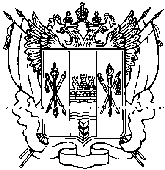 Ростовская областьРемонтненский районАдминистрация  Кормовского сельского поселенияПОСТАНОВЛЕНИЕ  05.12.2014                                     № 123                                        с.КормовоеО внесении       изменений     в      Постановление от   09.12.2013 года      №135    «Об утверждении административного регламента предоставления муниципальной       услуги        администрацией Кормовского         сельского                  поселения « Подготовка,      утверждение      и           выдача градостроительного плана   земельного участка»В  целях приведения в соответствие с действующим законодательством,ПОСТАНОВЛЯЮ:1. Внести изменения в приложение к постановлению от 09.12.2013 года № 135 «Об утверждении административного регламента предоставления муниципальной услуги администрацией Кормовского сельского поселения    « Подготовка, утверждение и выдача градостроительного плана земельного участка»», 1.1.часть II «Стандарт предоставления муниципальной услуги» ст. 6 «Перечень документов, необходимых для получения услуги» п. 6.2. изложить в следующей редакции:- «К заявлению о выдаче градостроительного плана земельного участка представляются следующие документы:- документы, подтверждающие статус физического лица (паспорт) или юридического лица (свидетельство о государственной регистрации, о постановке на налоговый учет).»2. Контроль  за выполнением данного постановления оставляю за собой.Глава Кормовского сельского поселения                                Е.И.Пасечников